Муниципальное бюджетное общеобразовательное учреждениеСуховская средняя общеобразовательная школа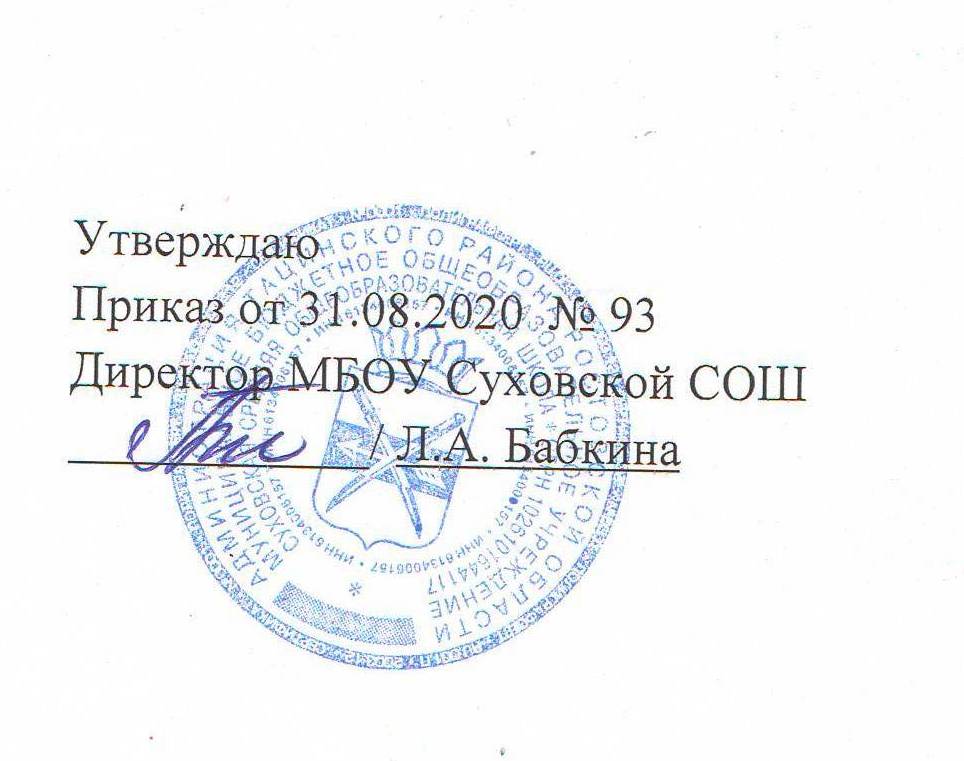 РАБОЧАЯ ПРОГРАММАпо математике 5 классУчитель: Бабкина Лариса Александровна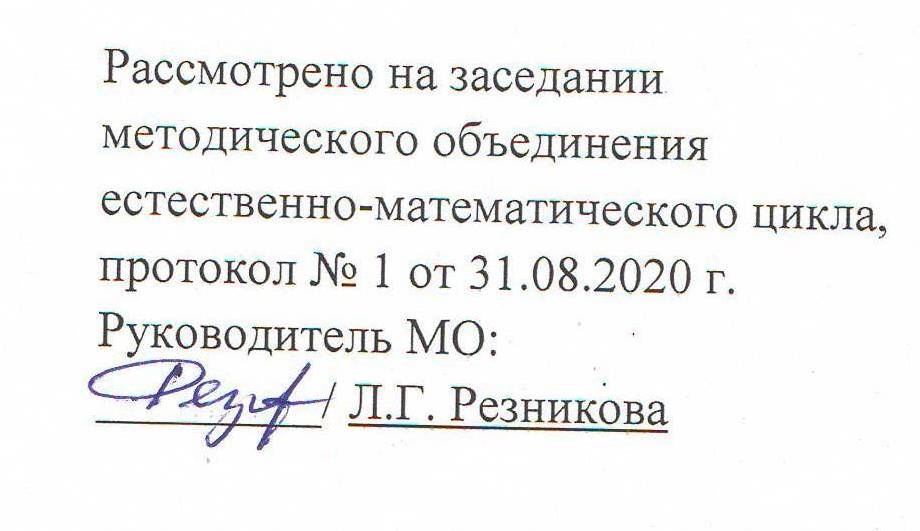 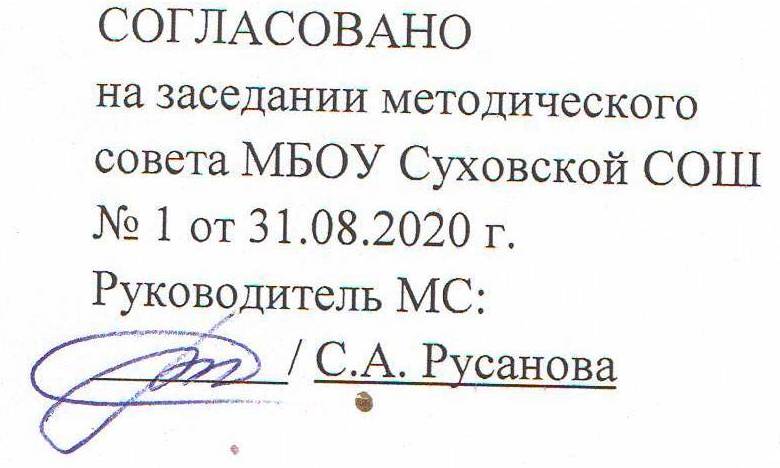 2020 годПЛАНИРУЕМЫЕ РЕЗУЛЬТАТЫ ОСВОЕНИЯУЧЕБНОГО КУРСАГлава 1. Линии - 14 часов.  Основная цель. Развить представление о линиях на плоскости и пространственное  воображение  учащихся, научить изображать прямую и окружность с помощью чертёжных инструментов.Планируемые результаты:Предметные.  Обучающиеся научатся:Различать виды линий.Проводить и обозначать прямую, луч, отрезок, ломаную.Строить отрезок заданной длины и находить длину отрезка.Переходить от одних единиц измерения длины к другим единицам, выбирать подходящие единицы измерения в зависимости от контекста задачи.Обучающиеся получат возможность:Приобрести опыт выполнения проектных работ по темам «Старинные меры длины», «Инструменты для измерения длин». Метапредметные.Регулятивные. Обучающиеся научатся:Формулировать учебную проблему.Планировать пути достижения целей. Приводить примеры аналогов отрезков и линий в окружающем мире. Сравнивать предметы по их длине, используя графическое изображение.  Обучающиеся получат возможность научиться: Концентрировать волю и формировать то, что усвоено и нужно усвоить.Определять качество и уровень усвоения. Познавательные. Обучающиеся научатся:Самостоятельно выделять и формулировать познавательную цель.Понимать и использовать математические средства наглядности для иллюстрации, интерпретации, аргументации. Обучающиеся получат возможность научиться:Видеть математическую задачу в других дисциплинах, в окружающей жизни.Устанавливать причинно-следственные связи, выстраивать рассуждения, обобщения.  Коммуникативные. Обучающиеся научатся:Организовывать учебное сотрудничество.Взаимодействовать и находить общие способы работы.Обучающиеся получат возможность научиться:Аргументировать свою позицию и координировать её с позициями партнёров в сотрудничестве при выборе общего решения и совместной деятельности.Личностные. У обучающихся будут сформированы:Ответственное отношение к учению.Аккуратность и терпеливость при выполнении чертежей.Культура работы с графической информацией.Глава 2. Натуральные числа -  12 часов. Основная цель – систематизировать и развить знания учащихся о натуральных числах.           Планируемые результаты:   Предметные. Обучающиеся научатся: Понимать особенности десятичной системы счисления; названия разрядов и классов (в том числе «миллион» и «миллиард»).Читать и записывать натуральные числа, используя также и сокращённые обозначения; представлять натуральное число в виде суммы разрядных слагаемых.Читать числа, записанные римскими цифрами, используя в качестве справочного материала таблицу значений таких цифр.Сравнивать и упорядочивать натуральные числа, используя для записи результата знаки > и <; читать и записывать двойные неравенства;Изображать натуральные числа точками на координатной прямой и читать запись типа А(3);Округлять натуральные числа до указанного разряда, поясняя при этом свои действия;Находить «приближённое значение с недостатком» и «приближённое значение с избытком».Решать простейшие комбинаторные задачи.Обучающиеся получат возможность:Познакомиться с позиционными системами счисления.Углубить и развить представления о натуральных числах.Приобрести привычку контролировать вычисления.Метапредметные.Регулятивные. Обучающиеся научатся: Самостоятельно обнаруживать и формулировать учебную проблему, определять цель учебной деятельности.Выдвигать версии решения проблемы, осознавать конечный результат, выбирать средства достижения цели из предложенных.Составлять план решения проблемы.В диалоге с учителем совершенствовать самостоятельно выработанные критерии оценки. Обучающиеся получат возможность научиться:Предвидеть возможности получения конечного результата при решении задач.Познавательные. Обучающиеся научатся:Использовать математические знания для решения различных математических задач и оценки полученных результатов.Использовать доказательную математическую речь.Работать с информацией, в том числе и с различными математическими текстами.Использовать математические средства для изучения и описания реальных процессов и явлений.Обучающиеся получат возможность научиться:Устанавливать причинно-следственные связи, строить логические рассуждения.Коммуникативные. Обучающиеся научатся:Самостоятельно организовывать учебное взаимодействие в группе.Отстаивать свою точку зрения, приводить аргументы, подтверждая их фактами.Критично относиться к своему мнению, с достоинством признавать ошибочность своего мнения.Обучающиеся получат возможность научиться:Планировать и осуществлять деятельность, направленную на решение задач исследовательского характера. Личностные. У обучающихся будут сформированы: Первоначальные представления о целостности математической науки.Об этапах развития математической науки, о её значимости в развитии цивилизации.Готовность и способность обучающихся к саморазвитию и самообразованию на основе мотивации к обучению и познанию.Глава 3. Действия с натуральными числами – 21 час. Основная цель – закрепить и развить навыки выполнения действий с натуральными числами.Планируемые результаты:Предметные. Обучающиеся научатся: Выполнять арифметические действия с натуральными числами, находить значения числовых выражений, устанавливая порядок выполнения действий.Выявлять как связаны между собой действия сложения и вычитания, умножения и деления.Представлять произведение нескольких множителей в виде степени с натуральным показателем; различать термины «степень числа», «основание степени», «показатель степени», возводить натуральное число в натуральную степень.Решать несложные текстовые задачи арифметическим методом.Решать несложные текстовые задачи на движение двух объектов навстречу друг другу, на движение по реке.Обучающиеся получат возможность:Углубить и развить представления о свойствах делимости натуральных чисел.Научиться использовать приёмы, рационализирующие вычисления, контролировать вычисления, выбирая подходящий для ситуации способ.Ощутить гармонию чисел, подметить различные числовые закономерности, провести математическое исследование. Метапредметные. Регулятивные. Обучающиеся научатся:Самостоятельно обнаруживать и формулировать учебную проблему.Осуществлять контроль правильности своих действий, Выдвигать версии решения проблемы.Оценивать правильность или ошибочность выполнения поставленной задачи, её объективную трудность.Обучающиеся получат возможность научиться:Осуществлять констатирующий и прогнозирующий контроль по результату и по способу действия.Познавательные. Обучающиеся научатся:Использовать математические знания для решения различных математических задач и оценки полученных результатов.Использовать доказательную математическую речь.Использовать математические средства для описания реальных процессов и явлений.Обучающиеся получат возможность научиться:Формировать учебную и общепользовательскую компетенции в области использования информационно-коммуникативных технологий.Коммуникативные. Обучающиеся научатся:Организовывать учебное сотрудничество и совместную деятельность с учителем и сверстниками.В дискуссии выдвигать контраргументы.Понимать позицию другого, различать в его речи: мнение, доказательство.Обучающиеся получат возможность научиться:Контролировать, корректировать, делать оценку действий партнёра.Личностные. У обучающихся будут сформированы:Умение ясно, точно, грамотно излагать свои мысли в устной и письменной речи.Умение понимать смысл поставленной задачи, выстраивать аргументацию  приводить примеры и контрпримеры.Умение развивать креативность мышления, коммуникативность, потребность в получении новых знаний.Глав 4. Использование свойств действий при вычислениях – 10 часов. Основная цель – расширить представление  учащихся о свойствах арифметических действий, сформировать первоначальные навыки преобразования числовых выражений.Планируемые результаты:Предметные. Обучающиеся научатся: Записывать с помощью букв переместительное и сочетательное свойства сложения и умножения, распределительное свойство умножения относительно сложения.В несложных случаях использовать рассмотренные свойства для преобразования числовых выражений: группировать слагаемые в сумме и множители в произведении; с помощью распределительного свойства раскрывать скобки в произведении и выносить в сумме общий множитель за скобки; выполняя преобразование выражений, записывать соответствующую цепочку равенств.Решать арифметическим способом несложные задачи на части и на уравнивание.Обучающиеся получат возможность:Познакомиться с приёмами рационализирующими вычисления и научиться использовать их.Приобрести навыки исследовательской работы.Метапредметные.Регулятивные. Обучающиеся научатся:Предвидеть уровень усвоения знаний, его временных характеристик.Составлять план и последовательности действий.Осуществлять контроль по образцу и вносить необходимые коррективы.Обучающиеся получат возможность научиться:Определять последовательность промежуточных целей и соответствующих им действий с учётом конечного результата.Познавательные. Обучающиеся научатся: Самостоятельно обнаруживать и формулировать учебную проблему.Выдвигать версии решения проблемы.Создавать, применять и преобразовывать знаково-символические средства, модели и схемы для решения задач.Осознанно выбирать наиболее эффективные способы решения задач.Обучающиеся получат возможность научиться: Выбирать наиболее рациональные и эффективные способы решения задач.Устанавливать причинно-следственные связи.Коммуникативные. Обучающиеся научатся:Взаимодействовать и находить общие способы работы, находить общее решение и разрешать конфликты на основе согласования позиций и учёта интересов.Координировать и принимать различные позиции во взаимодействии.Обучающиеся получат возможность научиться:С достаточной полнотой и точностью выражать свои мысли. Личностные. У обучающихся будут сформированы:         Независимость и критичность мышления. Воля и настойчивость в достижении цели.Коммуникативная компетентность в общении и сотрудничестве со сверстниками.Умения ясно, точно, грамотно излагать свои мысли в устной и письменной речи.Глава 5. Углы и многоугольники – 9 часов. Основная цель – познакомить с новой геометрической фигурой – углом, новым измерительным инструментом – транспортиром, развивать измерительные умения, систематизировать представления о многоугольниках.Планируемые результаты: Предметные. Обучающиеся научатся:Распознавать углы; использовать терминологию, связанную с углами: вершина, сторона, биссектриса.Измерять величину угла с помощью транспортира и строить угол заданной величины.Строить биссектрису угла с помощью транспортира.Распознавать многоугольники; использовать терминологию, связанную с многоугольниками.Изображать многоугольники с заданными свойствами, разбивать многоугольник на заданные многоугольники.Вычислять периметр многоугольника.Обучающиеся получат возможность: Приобрести опыт выполнения проектных работ по темам: «Геометрия циферблата часов со стрелками», «Многоугольники в окружающем мире».Метапредметные. Регулятивные. Обучающиеся научатся:Соотносить свои действия с планируемыми результатами.Формулировать и удерживать учебную задачу.Осуществлять контроль по образцу и вносить необходимые коррективы.Обучающиеся получат возможность научиться:Осуществлять констатирующий и прогнозирующий контроль по результату и способу действий.Концентрировать волю для преодоления интеллектуальных затруднений.Познавательные. Обучающиеся научатся:Самостоятельно планировать пути достижения целей.Создавать, применять и преобразовывать знаки и символы учебных задач.Осуществлять контроль своей деятельности в процессе достижения результата.Обучающиеся получат возможность научиться:Устанавливать причинно-следственные связи.Выдвигать гипотезы при решении учебных задач и понимать необходимость их проверки.Коммуникативные. Обучающиеся научатся:Организовывать учебное сотрудничество и совместную деятельность с учителем и сверстниками.Работать индивидуально и в группе, находить общее решение.Координировать и принимать различные позиции во взаимодействии.Обучающиеся получат возможность научиться:Осознанно использовать речевые средства в соответствии с задачей коммуникации, для выражения своих чувств, мыслей и потребностей.Личностные. У обучающихся будут сформированы:Мотивации к обучению и целенаправленной познавательной деятельности. Независимость и критичность мышления.Воля и настойчивость в достижении цели.  Способность к эмоциональному восприятию математических объектов.Глава 6. Делимость чисел – 16 часов. Основная цель – познакомить учащихся с простейшими понятиями теории.Планируемые результаты:Предметные. Обучающиеся научатся: Владеть понятиями «делитель» и «кратное», понимать взаимосвязь между ними, употреблять их в речи.Понимать обозначения НОД (a;b) и НОК (a;b), находить  НОД и НОК в не сложных случаях.Давать определение простого числа, приводить примеры простых и составных чисел.Обучающиеся получат возможность:Развить представления о роли вычислений в практике.Приобрести опыт проведения несложных доказательных рассуждений.Метапредметные.Регулятивные. Обучающиеся научатся:Самостоятельно обнаруживать и формулировать учебную проблему.Определять цель учебной деятельности.Сверять свои действия с целью и, при необходимости, исправлять ошибки самостоятельно.Обучающиеся получат возможность научиться:Разрешать конфликты на основе учёта интересов и позиций всех участников.Аргументировать свою позицию и координировать её с позиции партнёров в сотрудничестве.Познавательные. Обучающиеся научатся:Использовать математические знания для решения различных математических задач и оценки полученных результатов.Использовать доказательную математическую речь.Работать с информацией, в том числе и с различными математическими текстами.Обучающиеся получат возможность научиться:Самостоятельно действовать в ситуации неопределённости при решении актуальных для них проблем.Самостоятельно интерпретировать результаты решения задач с учётом ограничений, связанных с реальными свойствами рассматриваемых процессов.Коммуникативные. Обучающиеся научатся: Самостоятельно организовывать учебное взаимодействие в группе (определять общие цели, договариваться друг с другом и т.д.).Отстаивать свою точку зрения, приводить аргументы, подтверждая их фактами.Критично относиться к своему мнению, с достоинством признавать ошибочность своего мнения.Обучающиеся получат возможность научиться: Понимать позицию другого, смотреть на ситуацию с иной позиции договариваться с людьми иных позиций.Личностные. У обучающихся будут сформированы: Независимость и критичность мышления.Готовность и способность к саморазвитию.Умения контролировать процесс и результат учебной математической деятельности.Глава 7. Треугольники и четырёхугольники – 10 часов. Основная цель – познакомить учащихся с классификацией треугольников по сторонам и углам, свойствами прямоугольника и его диагоналей, научить строить прямоугольник на нелинованной бумаге.Планируемые результаты:Предметные. Обучающиеся научатся:Распознавать и изображать остроугольные, тупоугольные, прямоугольные треугольники.Распознавать равнобедренный треугольник и использовать  связанную с ним терминологию: боковые стороны, основание; распознавать равносторонний треугольник.Строить равнобедренный треугольник по боковым сторонам и углу между ними.Строить прямоугольный треугольник на нелинованной бумаге с помощью чертёжных инструментов.Понимать свойства диагоналей прямоугольника; распознавать треугольники, получаемые при разбиении прямоугольника его диагоналями.Распознавать, моделировать и изображать равные фигуры.Вычислять периметр треугольника, прямоугольника, площадь прямоугольника; применять единицы измерения площади.Обучающиеся получат возможность:Научиться вычислять площади фигур, составленных из двух и более прямоугольников.Приобрести навыки исследовательской работы.Приобрести опыт выполнения проектных работ по темам: «Периметр и площадь школьного участка».Метапредметные.Регулятивные. Обучающиеся научатся:Подбирать примеры из жизни в соответствии с математической задачей.Применять математические знания при простейших практических и лабораторных работ.Обучающиеся получат возможность научиться:Определять последовательность промежуточных целей и соответствующих им действий с учётом конечного результата.Познавательные. Обучающиеся научатся:Создавать, применять и преобразовывать знако - символические средства, модели и схемы для решения задач.Понимать и использовать математические средства наглядности (рисунки, чертежи и др.).Обучающиеся получат возможность научиться:Устанавливать причинно- следственные связи, строить логические рассуждения.Видеть математическую задачу в других дисциплинах.Коммуникативные. Обучающиеся научатся:Организовывать учебное сотрудничество и совместную деятельность с учителем и сверстниками: определять цели, распределять функции и роли участников.Координировать  и принимать различные позиции во взаимодействии.Обучающиеся получат возможность научиться:Осознанно использовать речевые средства в соответствии с задачей коммуникации, для выражения своих чувств, мыслей и потребностей.Личностные. У обучающихся будут сформированы:Независимость и критичность мышления; воля и настойчивость в достижении цели. Способность к эмоциональному восприятию математических объектов, решений, рассуждений.Ответственное отношение к учению. Глава 8. Дроби – 19 часов. Основная цель – сформировать у учащихся понятие дроби.Планируемые результаты:Предметные. Обучающиеся научатся: Понимать, что означают знаменатель и числитель дроби, читать и записывать дроби, иллюстрировать дробь как долю целого на рисунках и чертежах.Находить дробь от величины, опираясь на содержательный смысл понятия дроби.Соотносить дроби и точки координатной прямой.Понимать в чём заключается основное свойство дроби, иллюстрировать равенство дробей с помощью рисунков и чертежей, с помощью координатной прямой.Сокращать дроби, приводить дроби к новому знаменателю, к общему знаменателю, сравнивать дроби.Записывать в виде дроби частное двух натуральных чисел, представлять натуральное число в виде дроби.Обучающиеся получат возможность:Развить и углубить знания о числе (обыкновенные дроби).Метапредметные.Регулятивные. Обучающиеся научатся:Самостоятельно обнаруживать и формулировать учебную проблему, определять цель учебной деятельности, выбирать тему проекта.Выдвигать версии решения проблемы, осознавать конечный результат, выбирать средства достижения цели из предложенных, а также искать их самостоятельно.Составлять (индивидуально или в группе) план решения проблемы (выполнения проекта).В диалоге с учителем совершенствовать самостоятельно выработанные критерии оценки.Обучающиеся получат возможность научиться:Предвидеть возможности получения конкретного результата при решении задач.Осуществлять констатирующий и прогнозирующий контроль по результату и способу действия. Познавательные. Обучающиеся научатся:Использовать математические знания для решения различных математических задач и оценки полученных результатов.Использовать доказательную математическую речь.Работать с информацией, в том числе и с различными математическими текстами.Использовать математические средства для изучения и описания реальных процессов и явлений.Обучающиеся получат возможность научиться: Видеть математическую задачу в других дисциплинах, в окружающей жизни.Выбирать наиболее рациональные и эффективные способы решения задач.Коммуникативные. Обучающиеся научатся:Самостоятельно организовывать учебное взаимодействие в группе.Отстаивать свою точку зрения, приводить аргументы, подтверждая их фактами. Критично относиться к своему мнению, с достоинством признавать ошибочность своего мнения (если оно таково) и корректировать его.Обучающиеся получат возможность научиться: Управлять поведением партнёра, с достаточной полнотой и точностью выражать свои мысли.Личностные. У обучающихся будут сформированы: Умения слушать и вступать в диалог.Участвовать в коллективном обсуждении.Ясно, точно излагать свои мысли. Глава 9. Действия с дробями – 35 часов. Основная цель – выработать прочные навыки выполнения арифметических действий с обыкновенными дробями.Планируемые результаты:Предметные. Обучающиеся научатся:Записывать с помощью букв правила сложения и вычитания дробей с одинаковыми знаменателями; выполнять сложение и вычитание дробей с одинаковыми и с разными знаменателями.Владеть приёмами выделения целой части из неправильной дроби и представления смешанной дроби в виде неправильной.Записывать с помощью букв правила умножения и деления дробей; применять правила на практике, включая случаи действий с натуральными числами и смешанными дробями.Владеть приёмами решения задач на нахождение части целого и целого по его части.Решать знакомые текстовые  задачи, содержащие дробные данные.Обучающиеся получат возможность: Научиться выполнять оценку и прикидку результатов арифметических действий с дробными числами.Метапредметные. Регулятивные. Обучающиеся научатся: Выдвигать гипотезы при решении учебных задач, понимать необходимость их проверки.Понимать сущность алгоритмических предписаний и уметь действовать в соответствии с предложенным алгоритмом. В диалоге с учителем совершенствовать самостоятельно выработанные критерии оценки.Обучающиеся получат возможность научиться:Выделять и формулировать то, что усвоено и что нужно усвоить, определять качество и уровень усвоения.Познавательные. Обучающиеся научатся:Анализировать, сравнивать, классифицировать и обобщать факты и явления.Строить логически обоснованное рассуждение, включающее установление причинно-следственных связей.Определять возможные источники необходимых сведений.Обучающиеся получат возможность научиться:Формировать учебную и общепользовательскую компетентности в области использования информационно-коммуникационных технологий.Коммуникативные. Обучающиеся научатся:Самостоятельно организовывать учебное взаимодействие в группе.Отстаивать свою точку зрения, приводить аргументы, подтверждая их фактами.Понимать позиции другого, различать в его речи: мнение (точку зрения), доказательство (аргументы), факты.Обучающиеся получат возможность научиться:Аргументировать свою позицию и координировать её с позициями партнёров в сотрудничестве при выработке общего решения в совместной деятельности.Личностные. У обучающихся будут сформированы:Умения ясно, точно, грамотно излагать свои мысли в устной и письменной речи.Умения понимать смысл поставленной задачи.Умения выстраивать аргументацию, приводить примеры и контрпримеры.  Глава 10. Многогранники -  11 часов. Основная цель – развивать пространственные представления  учащихся путём организации разнообразной деятельности с моделями многогранников и их изображениями.Планируемые результаты:Предметные. Обучающиеся научатся: Распознавать цилиндр, конус, шар.Распознавать многогранники, использовать терминологию, связанную с многогранниками.Распознавать параллелепипед, изображать его на бумаге в клетку, определять измерения, распознавать пирамиду.Распознавать развёртку куба, моделировать куб и его развёртки.Обучающиеся получат возможность научиться:Приобрести опыт выполнения проектных работ по темам  «Объём классной комнаты», «Макет домика для щенка».Развития пространственного воображения.Углубить и развить представления о пространственных геометрических фигурах.Метапредметные.Регулятивные. Обучающиеся научатся:Планировать  и осуществлять деятельность, направленную на решение задач исследовательского характера.Осуществлять контроль по образцу и вносить необходимые коррективы.Адекватно оценивать правильность или ошибочность выполнения учебной задачи, её объективную трудность и собственные возможности её решения.Обучающиеся получат возможность научиться:Определять последовательность промежуточных целей и соответствующих им действий с учётом конечного результата.Предвидеть возможности получения конкретного результата при решении задач.Познавательные. Обучающиеся научатся: Применять правила и пользоваться инструкциями и освоенными закономерностями.Осуществлять смысловое чтение.Понимать и использовать математические средства наглядности для иллюстрации, интерпретации, аргументации.Обучающиеся получат возможность научиться:Устанавливать причинно-следственные связи, строить логические  рассуждения, умозаключения и выводы.Коммуникативные. Обучающиеся научатся:Организовывать учебное сотрудничество и совместную деятельность с учителем и сверстниками.Координировать и принимать различные позиции во взаимодействии.Договариваться с людьми иных позиций. Личностные. У обучающихся будут сформированы: Способность к эмоциональному восприятию математических объектов, задач, решений, рассуждений.Инициатива, находчивость, активность.Умение  контролировать процесс и результат учебной деятельности.Глава 11. Таблицы и диаграммы – 9 часов. Основная цель – сформировать умение извлекать информацию из несложных таблиц и столбчатых диаграмм.Планируемые результаты:Предметные. Обучающиеся научатся:  Анализировать готовые таблицы и диаграммы, отвечать на поставленные вопросы, делать простейшие выводы из представленных данных.Заполнять несложные таблицы, следуя инструкции.Обучающиеся получат возможность:Получить некоторое представление о методике проведения общественного опроса.Метапредметные.Регулятивные. Обучающиеся научатся:Выбирать действия в соответствии с поставленной задачей и условиями её реализации.Планировать пути достижения целей, осознанно выбирая наиболее эффективные способы решения учебных и познавательных задач.Составлять план и последовательность действий.Сличать способ действия и его результат с заданным эталоном с целью обнаружения отклонений и отличий от эталона. Обучающиеся получат возможность научиться:Концентрировать волю для преодоления интеллектуальных затруднений и физических препятствий.Познавательные. Обучающиеся научатся:Понимать и использовать математические средства наглядности (диаграммы, таблицы, схемы и др.) для иллюстрации, интерпретации, аргументации.Находить в различных источниках информацию, необходимую для решения математических проблем, и представлять её в понятной форме.Принимать решение в условиях неполной и избыточной, точной и вероятностной информации.Обучающиеся получат возможность научиться:Интерпретировать информации (структурировать, переводить сплошной текст в таблицу, презентовать полученную информацию).Устанавливать причинно-следственные связи, выстраивать рассуждения, обобщения.Коммуникативные. Обучающиеся научатся:Взаимодействовать и находить общие способы работы.Прогнозировать возникновение конфликтов при наличии разных точек зрения.Координировать и принимать различные позиции во взаимодействии. Личностные. У обучающихся будут сформированы: Умение контролировать процесс и результат учебной математической деятельности.Коммуникативная компетентность в общении и сотрудничестве со сверстниками, старшими и младшими в образовательной, учебно-исследовательской, творческой и других видах деятельности.СОДЕРЖАНИЕ УЧЕБНОГО КУРСАЛинии (14 ч)Линии на плоскости. Замкнутые и незамкнутые линии. Самопересекающиеся линии. Прямая, отрезок, луч. Ломаная. Длина отрезка, метрические единицы длины. Окружность. Построение конфигураций из прямой, ее частей, окружности на нелинованной и клетчатой бумаге.Основные цели - развить представление о линиях на плоскости и пространственное воображение учащихся, научить изображать прямую  и окружность с помощью чертежных инструментов.Натуральные числа (12 ч)Десятичная система счисления. Римская нумерация как пример непозиционной системы счисления. Натуральный ряд. Изображение натуральных чисел точками на координатной прямой. Сравнение натуральных чисел. Округление натуральных чисел. Решение комбинаторных задач перебором всех возможных вариантов.Основная цель - систематизировать и развить знания учащихся о натуральных числах.Действия с натуральными числами (21 ч)Сложение натуральных чисел; свойство нуля при сложении. Вычитание как действие, обратное сложению. Умножение натуральных чисел; свойства нуля и единицы при умножении. Деление как действие, обратное умножению. Возведение числа в степень с натуральным показателем. Вычисление значений числовых выражений; порядок действий. Решение задач арифметическим методом.Основная цель - закрепить и развить навыки выполнения действий с натуральными числами.Использование свойств действий при вычислениях (10 ч)Переместительное и сочетательное свойства сложения и умножения; преобразование сумм и произведений. Распределительное свойство умножения относительно сложения; вынесение общего множителя за скобки. Примеры рациональных вычислений. Решение задач арифметическим способом.Основная цель - сформировать начальные навыки преобразования выражений.Углы и многоугольники (9 ч)Угол. Прямой, острый, тупой углы. Измерение и построение углов с помощью транспортира. Ломаные и многоугольники. Выпуклые многоугольники. Периметр многоугольника.Основные цели - познакомить с новой геометрической фигурой - углом, новым измерительным инструментом - транспортиром, развить измерительные умение, систематизировать представления о многоугольниках. Делимость чисел (16 ч)Делители и кратные числа; наибольший общий делитель и наименьшее общее кратное. Простые и составные числа. Разложение числа на простые множители. Делимость суммы и произведения. Признаки делимости на 2, 5, 10, 3, 9. Деление с остатком; разбиение натуральных чисел на классы по остаткам от деления.Основная цель - познакомить учащихся с простейшими понятиями теории делимости.Треугольники и четырехугольники (10 ч)Треугольники и их виды. Прямоугольник, квадрат. Равенство фигур. Площадь прямоугольника, единицы площади. Основные цели - познакомить учащихся с классификацией треугольников по сторонам и углам,  свойствами прямоугольника и его диагоналей, научить строить прямоугольник на нелинованной бумаге, сформировать понятие равенства фигур, продолжить формирование метрических представлений. Дроби (19 ч)Представление о дроби как способе записи части величины. Правильные и неправильные дроби. Изображение дробей точками на координатной прямой. Основное свойство дроби. Сокращение дробей. Приведение дроби к новому знаменателю. Сравнение дробей. Запись натурального числа в виде дроби.Основные цели - сформировать у учащихся понятия дроби, познакомить с основным свойством дроби и применением его для преобразования дробей, научить сравнивать дроби.Действия с дробями (35 ч)Сложение и вычитание дробей. Смешанная дробь; представление смешанной дроби в виде неправильной и выделение целой части числа из неправильной дроби. Умножение и деление дробей; взаимно-обратные дроби. Нахождение части целого и целого по его части. Решение задач арифметическим способом.Основная цель - выработать прочные навыки выполнения арифметических действий с обыкновенными дробями.Многогранники (11 ч)Многогранники. Прямоугольный параллелепипед. Куб. Пирамида. Развертки многогранников.Основная цель - развить пространственные представления учащихся путем организации разнообразной деятельности с моделями многогранников и их изображениями.Таблицы и диаграммы (9 ч)Чтение таблиц с двумя входами. Использование в таблицах специальных символов и обозначений. Столбчатые диаграммы. Простейшие приемы сбора и представления информации.Основная цель - сформировать умение извлекать информацию из несложных таблиц и столбчатых диаграмм.Повторение – 4ч.Календарно-тематическое планированиеНаименование рабочей программы Аннотация к рабочей программеРабочая программа по предмету «Математика»Класс «5»ФГОС ОООРабочая программа составлена на основе:- федерального государственного образовательного стандарта основного общего образования;- авторской программы «Рабочая программа «Математика. Предметная линия учебников «Сферы» для 5-6 классов»», авторы: Е.А.Бунимович, Л.В.Кузнецова, С.С.Минаева  – М.: Просвещение, 2014г.;- требований Основной общеобразовательной программы ООО МБОУ Суховской СОШ;- федерального перечня учебников, рекомендованных  Министерством образования и науки РФ к использованию при реализации имеющих государственную аккредитацию образовательных программ начального общего, основного общего, среднего общего образования на 2020 – 2021 учебный год; - примерного учебного плана для образовательных учреждений Ростовской области на 2020 – 2021 учебный год, реализующих основные общеобразовательные программы;- учебного плана МБОУ Суховской СОШ на 2020-2021 учебный год;- положения о рабочей программе МБОУ Суховской СОШРабочая программа по предмету «Математика»Класс «5»ФГОС ОООУчебники: Е.А.Бунимович, Г.В.Дорофеев, С.Б.Суворова и др. Математика. Арифметика. Геометрия: учебник для общеобразовательных организаций с приложением на электронном носителе - М.: Просвещение, 2017.Рабочая программа по предмету «Математика»Класс «5»ФГОС ОООКоличество   часов:  рабочая программа рассчитана на 5 учебных часов в неделю, общий объем – 1 70 часов в годРабочая программа по предмету «Математика»Класс «5»ФГОС ОООЦели программы:•	подведение учащихся на доступном для них уровне к осознанию взаимосвязи математики и окружающего мира, пониманию математики как части общей культуры человечества;•	развитие познавательной активности; формирование мыслительных операций, являющихся основой интеллектуальной деятельности; развитие логического мышления, алгоритмического мышления; формирование умения точно выразить мысль;•	развитие интереса к математике, математических способностей;•	формирование знаний и умений, необходимых для изучения курсов математики 7—9 классов, смежных дисциплин, применения в повседневной жизни№Тема урокаКоличество часов Дата  план Дата факт Глава  1. «Линии» (14 ч)(14 ч)(14 ч)1Разнообразный мир линий. Виды линий. Внутренняя и внешняя области102.092Решение задач по теме: «Разнообразный мир линий»102.093Прямая. Части прямой. Ломаная103.094Прямая. Луч. Отрезок. Ломаная104.095Длина линий.Как сравнить два отрезка. Единицы длины107.096Длина отрезка. Длина ломаной. Как измерить длину кривой109.097Окружность и круг109.098Радиус и диаметр окружности110.099Решение задач по теме: Окружность11.0910Решение задач по теме: Линии14.0911Решение задач по теме: Линии16.0912Контрольная  работа №1  по теме: Линии16.0913Анализ проверочной работы17.0914 ВПР (входной мониторинг)118.09Глава 2. Натуральные числа (12 ч)(12 ч)(12 ч)15Как записывают и читают числа121.0916Римская нумерация123.0917Десятичная нумерация123.0918Натуральный ряд. Координатная прямая.124.0919Натуральный ряд. Координатная прямая.125.0920Сравнение чисел128.0921Округление натуральных чисел130.0922Как округляют числа. Правило округления натуральных чисел130.0923Комбинаторные задачи.11.1024Примеры решения комбинаторных задач 12.1025Дерево возможных вариантов15.1026Контрольная работа  №2 по теме: Натуральные числа17.10Глава 3. Действия с натуральными числами(21 ч)(21 ч)(21 ч)27Сложение натуральных чисел. Свойства нуля при сложении17.1028Вычитание натуральных чисел как действие, обратное сложению. Свойства нуля при вычитании18.1029Прикидка и оценка суммы19.1030Умножение натуральных чисел112.1031Свойства нуля и единицы при умножении114.1032Деление натуральных чисел как действие, обратное умножению114.1033Свойства нуля и единицы при делении115.1034Порядок действий в вычислениях116.1035Правила порядка действий119.1036Вычисление значений числовых выражений121.1037О смысле скобок, составление и запись числовых выражений. Решение задач121.1038Степень числа122.1039Возведение натурального числа в степень, квадрат и куб числа123.1040Вычисление значений выражений, содержащих степени126.1041Задачи на движение14.1142Движение в противоположных направлениях, скорость сближения, скорость удаления14.1143Движение по реке, скорость движения по течению, против течения. Решение задач15.1144Решение задач по теме: «Движение»16.1145Решение задач повышенной сложности по теме: «Движение»19.1146Обобщение и систематизация знаний по теме: «Натуральные числа»111.1147Контрольная  работ № 3 по теме:Натуральные числа111.11Глава 4. Использование свойств действий при вычислениях(10 ч)(10 ч)(10 ч)48Свойства сложения и умножения112.1149Переместительное и сочетательное свойства. Удобные вычисления113.1150Умножение и деление116.1151Распределительное свойство умножения относительно сложения118.1152Примеры вычислений с использованием распределительного свойства118.1153Решение текстовых задач арифметическим способом119.1154Задачи на части120.1155 Задачи на уравнивание123.1156Обобщающий урок по теме: Использование свойств действий при вычислениях125.1157Контрольная  работа  № 4 по теме: Использование свойств действий при вычислениях125.11Глава 5. Углы и многоугольники(9 ч)(9 ч)(9 ч)58Угол. Биссектриса угла126.1159Виды углов127.1160Величины углов130.1161Как измерить величину угла12.1262Построение угла заданной величины12.1263Многоугольники. Периметр многоугольника13.1264Диагональ многоугольника. Выпуклые многоугольники14.1265Обобщение и систематизация знаний по теме: «Углы и многоугольники»17.1266Контрольная работа  № 5 по теме: Углы и многоугольники19.12Глава 6. Делимость чисел(16 ч)(16 ч)(16 ч)67Делители и кратные19.1268Делители числа110.1269Кратные числа111.1270Простые и составные числа.114.1271Числа простые, составные и число 1116.1272Решето Эратосфена116.1273Делимость произведения117.1274Делимость суммы. Контрпример118.1275Признаки делимости на 10121.1276Признаки делимости на 5 и на 2123.1277Признаки делимости на 9 и на 3123.1278Деление с остатком124.1279Примеры деления чисел с остатком125.1280Остатки от деления128.1281Обобщение и систематизация знаний по теме: «Делимость чисел»130.1282Контрольная  работа № 6  по теме: Делимость чисел130.12Глава 7. Треугольники и четырехугольники(10 ч)(10 ч)(10 ч)83Классификация треугольников по сторонам. Равнобедренный треугольник113.0184Классификация треугольников по углам113.0185Прямоугольник. Квадрат. Построение прямоугольника114.0186Равные фигуры115.0187Признаки равенства118.0188Площадь фигуры. Площадь прямоугольника120.0189Площадь арены цирка120.0190Решение задач по теме: «Треугольники и четырёхугольники»121.0191Обобщение и систематизация знаний по теме: «Треугольники и четырёхугольники»122.0192Контрольная  работа № 7 по теме: Треугольники и четырехугольники125.01Глава 8. Дроби (19 ч)(19 ч)(19 ч)93Доли и дроби127.0194Деление целого на доли127.0195Что такое дробь128.0196Правильные и неправильные дроби129.0197Изображение дробей точками на координатной прямой11.0298Решение задач по теме: «Доли и дроби»13.0299Основное свойство дроби13.02100Равные дроби14.02101Приведение дроби к новому знаменателю15.02102Сокращение дробей18.02103Решение задач по теме: «Основное свойство дроби»110.02104Сравнение дробей110.02105Сравнение дробей с одинаковыми знаменателями111.02106Приведение дробей к общему знаменателю, сравнение дробей с разными знаменателями112.02107Некоторые другие приемы сравнения дробей115.02108Деление и дроби117.02109Представление натуральных чисел дробями117.02110Обобщение и систематизация знаний по теме: «Дроби»118.02111Контрольная  работа № 8 по теме: Дроби119.02Глава 9. Действия с дробями(35 ч)(35 ч)(35 ч)112Сложение и вычитание дробей с одинаковыми знаменателями122.02113Решение задач по теме: «Сложение и вычитание дробей с одинаковыми знаменателями»124.02114Решение задач повышенной сложности по теме: «Сложение и вычитание дробей с одинаковыми знаменателями»124.02115Сложение и вычитание дробей с разными знаменателями125.02116Решение задач по теме: «Сложение и вычитание дробей с разными знаменателями»126.02117Решение задач повышенной сложности по теме: «Сложение и вычитание дробей с разными знаменателями»11.03118Сложение и вычитание смешанных дробей13.03119Смешанная дробь13.03120Выделение целой части из неправильной дроби 14.03121Представление смешанной дроби в виде неправильной15.03122Сложение и вычитание смешанных дробей18.03123Решение задач по теме: «Сложение и вычитание смешанных дробей»110.03124Умножение дробей110.03125Правило умножения дробей111.03126Умножение дроби на натуральное число112.03127Умножение дроби на смешанную дробь115.03128Решение задач по теме: «Действия с дробями»117.03129Деление дробей117.03130Правило деления дробей118.03131Решение задач по теме: «Деление дробей»119.03132Решение задач повышенной сложности по теме: «Деление дробей»122.03133Взаимно обратные дроби11.04134Решение задач по теме: «Взаимно обратные дроби»12.04135Нахождение части целого и целого по его части15.04136Решение задач по теме: «Нахождение части целого и целого по его части»17.04137Нахождение части целого17.04138Нахождение целого по его части18.04139Решение задач по теме: «Нахождение целого по его части»19.04140Задачи на совместную работу112.04141Решаем знакомую задачу114.04142Задача на движение114.04143Решение задач на движение115.04144Решение задач повышенной сложности на движение116.04145Обобщение и систематизация знаний по теме: «Действия с дробями»119.04146Контрольная  работа № 9 по теме: Действия с дробями121.04Глава 10. Многогранники (11 ч)(11 ч)(11 ч)147Геометрические тела и их изображение121.04148Геометрические тела. Многогранники. Изображение пространственных тел.122.04149Параллелепипед123.04150Куб126.04151Пирамида128.04152Единицы объёма128.04153Объём прямоугольного параллелепипеда129.04154Развёртки.Что такое развёртка130.04155Развёртка прямоугольного параллелепипеда и пирамиды13.05156Обобщение и систематизация знаний по теме: «Многогранники»15.05157Контрольная  работа № 10 по теме: Многогранники15.05Глава 11. Таблицы и диаграммы (9 ч)(9 ч)(9 ч)158Как устроены таблицы.16.05159Чтение таблиц.17.05160Как составлять таблицы.110.05161Столбчатые диаграммы, чтение и построение диаграмм.112.05162Круговые диаграммы, чтение круговых диаграмм.112.05163Опрос общественного мнения.Примеры опросов общественного мнения.113.05164Сбор и представление информации.114.05165Обобщение и систематизация знаний по теме: «Таблицы и диаграммы».117.05166Контрольная  работа № 11 по теме: Таблицы и диаграммы119.05Повторение(4ч)(4ч)(4ч)167Повторение. Линии.119.05168Повторение.  Натуральные числа.120.05169Повторение. Действия с натуральными числами.121.05170Итоговая контрольная работа за курс 5 класса 124.05